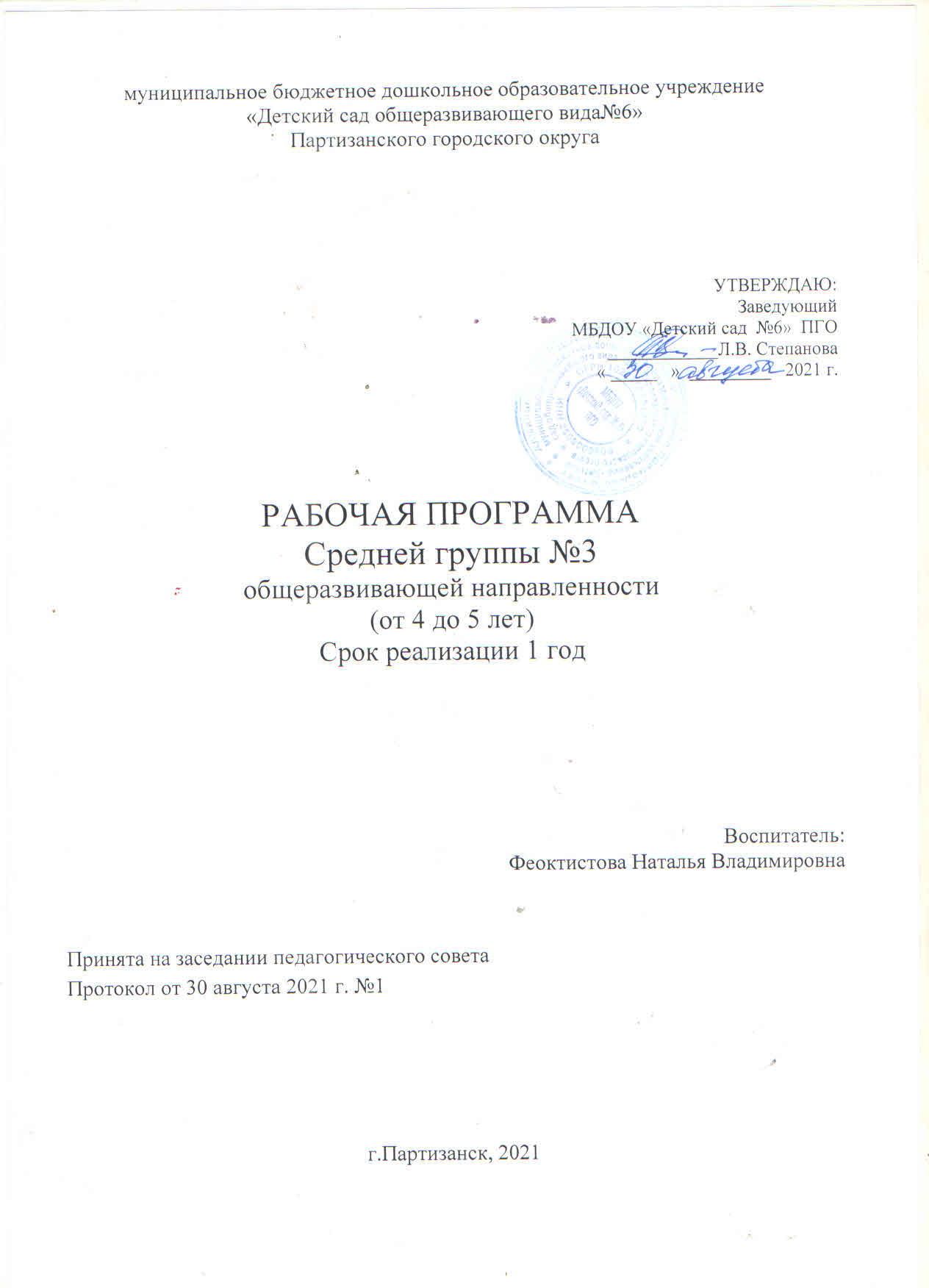 Содержание1. Целевой раздел 1.1. Пояснительная записка 1.1.1. Цели и задачи реализации Программы 1.1.2. Принципы и подходы к формированию Программы 1.1.3. Планируемые результаты как целевые ориентиры освоения Программы1.1.4. Особенности  проведения  педагогической  диагностики  социально –  личностного развития дошкольников2. Содержательный раздел 2.1.  Содержание  образовательной  деятельности  в  соответствии с направлениями  развития ребенка (в пяти образовательных областях)2.1.1. Социально-коммуникативное развитие 2.1.2. Познавательное развитие 2.1.3. Речевое развитие 2.1.4. Художественно-эстетическое развитие 2.1.5. Физическое развитие 2.2.   Комплексно - тематическое планирование в средней группе  2.3. Вариативные формы и способы реализации программы2.4.  Особенности взаимодействия с семьями воспитанников 2.5. Перспективный план работы с родителями 3. Организационный раздел 3.1.  Организация жизнедеятельности детей 3.1.1. Режим дня группы (4 – 5 лет) 3.1.2. Расписание образовательной деятельности 3.2. Особенности организации развивающей предметно-пространственной среды3.3   Программы, педагогические технологии, методическое обеспечение, пособия, используемые  в группе1. Целевой раздел        1.1. Пояснительная запискаВ соответствии с Федеральным законом «Об образовании в Российской Федерации» и Федеральным государственным образовательным стандартом дошкольного образования разработана рабочая программа средней группы № 3.Программа спроектирована с учетом ФГОС дошкольного образования, особенностей образовательного учреждения, образовательных потребностей и запросов родительской общественности, определяет цель, задачи, планируемые результаты, содержание и организацию образовательного процесса на ступени дошкольного образования.Кроме того, учтены концептуальные положения используемой в ДОУ инновационной программы дошкольного образования «От рождения до школы» под редакцией Н.Е. Вераксы, Т.С. Комаровой, Э. М. Дорофеевой 2019 год – Издание пятое (инновационное), испр. и доп.- М.МОЗАИКА - СИНТЕЗ, 2019- с.336.Программа разработана в соответствии со следующими документами и нормативными актами:Федеральный закон Российской Федерации от 29 декабря 2012 г. № 273-ФЗ «Об образовании в Российской Федерации»Федеральный государственный образовательный стандарт дошкольного образования. Приказ Минобрнауки России от 17.10.2013 №1155.Санитарные правила СП 2.4.3648-20 «Санитарно-эпидемиологические требования к организациям воспитания и обучения, отдыха и оздоровления детей и молодёжи».Приказ Министерства образования и науки Российской Федерации (Минобрнауки России) от 30.08.2013 № 1014 г. Москва «Об утверждении Порядка организации и осуществления образовательной деятельности по основным общеобразовательным программам - образовательным программам дошкольного образования».Локальные нормативные акты ОУ.Устав муниципального бюджетного дошкольного образовательного учреждения «Детский сад общеразвивающего вида №6» Партизанского городского округа.Основная образовательная программа дошкольного образования МБДОУ «Детский сад №6» ПГО.            1.1.1. Цели и задачи реализации Программы            Цель программы:Целью  рабочей программы является создание благоприятных условий для полноценного проживания ребенком дошкольного детства, формирование основ базовой культуры личности, всестороннее развитие психических и физических качеств в соответствии с возрастными и индивидуальными особенностями, подготовка к жизни в современном обществе, к обучению в школе, обеспечение безопасности жизнедеятельности дошкольника. Эти цели реализуются в процессе разнообразных видов детской деятельности: игровой, коммуникативной, трудовой, познавательно-исследовательской, продуктивной, музыкально-художественной, чтения.             Задачи программы:            -  охрана  и  укрепление  физического  и  психического  здоровья  детей,  в  том  числе  их эмоционального благополучия;            - обеспечение равных возможностей для полноценного развития каждого ребенка в период дошкольного  детства  независимо  от  места  жительства,  пола,  нации, языка,  социального  статуса, психофизиологических  и  других  особенностей  (в  том  числе  ограниченных  возможностей здоровья);            -  создание  благоприятных  условий  развития  детей в  соответствии  с  их  возрастными  и индивидуальными особенностями и склонностями,развития способностей и творческого потенциала каждого ребенка как субъекта отношений с самим собой, другими детьми, взрослыми и миром;             - формирование  общей  культуры  личности  детей,  в  том  числе  ценностей  здорового  образа жизни,  развития  их  социальных,  нравственных,  эстетических,  интеллектуальных,  физических качеств,  инициативности,  самостоятельности  и  ответственности  ребенка,  формирования предпосылок учебной деятельности;            - формирование  социокультурной  среды,  соответствующей  возрастным,  индивидуальным, психологическим и физиологическим особенностям детей;            - обеспечение  психолого-педагогической  поддержки  семьи  и  повышения  компетентности родителей  (законных  представителей)  в  вопросах  развития  и  образования,  охраны  и  укрепления здоровья детей.            1.1.2. Принципы и подходы к формированию Программы            • полноценное проживание ребенком всех этапов детства (от младенчества до дошкольного возраста);           • развивающее образование;           • амплификация (обогащение) детского развития;           • культуросообразность, учет национальных ценностей;           • научная  обоснованность  и  практическая  применимость  (содержание  программы соответствует основным положениям возрастной психологии и дошкольной педагогики);           • полнота,  необходимость  и  достаточность  (позволять  решать  поставленные  цели  и  задачи только  на  необходимом  и  достаточном  материале,  максимально  приближаться  к  разумному «минимуму»);          • единство воспитательных, развивающих и обучающих целей и задач процесса образования детей дошкольного возраста;           • интеграция образовательных областей;           • комплексно-тематическое построение образовательного процесса;           • решение  программных  образовательных  задач  в  совместной  деятельности  взрослого  и детей, самостоятельной деятельности детей не только в рамках непосредственно образовательной деятельности, но и при проведении режимных моментов;           • построение и осуществление образовательного процесса на игровых формах работы с детьми;          • варьирование в соответствии с региональными особенностями;          • преемственность между всеми возрастными дошкольными группами и между детским садом и начальной школой.              1.1.3. Планируемые результаты как целевые ориентиры освоения              Программы для детей 4 - 5 лет              Целевые ориентиры на этапе завершения программы для детей 4 - 5 лет               1.Ребёнок  овладевает  основными  культурными  средствами,  способами  деятельности, проявляет  инициативу  и  самостоятельность  в  разных  видах  деятельности –  игре,  общении, познавательно-исследовательской  деятельности,  конструировании  и  др.;  способен  выбирать  себе род занятий, участников по совместной деятельности.              2.Ребёнок овладевает установкой положительного отношения к миру, к разным видам труда, другим  людям  и  самому  себе,  обладает  чувством  собственного  достоинства;  активно взаимодействует  со  сверстниками  и  взрослыми,  участвует  в  совместных  играх.  Способен договариваться,  учитывать  интересы  и  чувства  других,  сопереживать  неудачам  и  радоваться успехам  других,  адекватно  проявляет  свои  чувства,  в  том  числе  чувство  веры  в  себя,  стараетс  разрешать конфликты. Умеет выражать и отстаивать свою позицию по разным вопросам.             3.Ребенок  обладает  развитым  воображением,  которое  реализуется  в  разных  видах деятельности, и прежде всего в игре; ребенок владеет разными формами и видами игры, различает условную и реальную ситуации, умеет подчиняться разным правилам и социальным нормам.            4.Ребенок достаточно хорошо владеет устной речью, может выражать свои мысли и желания, может  использовать  речь  для  выражения  своих  мыслей,  чувств  и  желаний, построения  речевого высказывания  в  ситуации  общения,  может  выделять  звуки  в  словах,  у  ребенка  складываются предпосылки грамотности.           5.У ребенка развита крупная и мелкая моторика; он подвижен, вынослив, владеет основными движениями, может контролировать свои движения и управлять ими.           6.Ребенок способен к волевым  усилиям, может следовать социальным нормам поведения и правилам  в  разных  видах  деятельности,  во  взаимоотношениях  со  взрослыми  и  сверстниками, может соблюдать правила безопасного поведения и личной гигиены.          7.Ребенок  проявляет  любознательность,  задает  вопросы  взрослым  и  сверстникам, интересуется  причинно  –  следственными  связями,  пытается  самостоятельно  придумывать объяснения  явлениям  природы,  поступкам  людей;  склонен  наблюдать,  экспериментировать.           8. Обладает  начальными  знаниями  о  себе,  о  природном  и  социальном  мире,  в  котором  он  живет, знаком  с  произведениями  детской  литературы,  представлениями  из  области  живой  природы, естествознания,  математики,  истории.  Ребенок  способен  к  принятию  собственных  решений, опираясь на свои знания и умения в различных видах деятельности.           1.1.4.  Особенности  проведения  педагогической  диагностики  социально – личностного развития дошкольников            В  соответствии  с  ФГОС  ДО  педагог  в  ходе  своей  работы  должен  выстраивать индивидуальную траекторию развития каждого ребенка. Вариативность образования предполагает необходимость учёта всех особенностей развития детей (каждого ребёнка и группы в целом) при планировании  содержания  и  организации  образовательной  деятельности  (форм,  методов, технологий  и  т.д.),  что  отражается  в  рабочей  программе  воспитателя.  Основой  для  разработки рабочей  программы  (планирования  деятельности  воспитанников  в  конкретной  группе)  является педагогическая диагностика – оценка индивидуального развития детей.             Методика  диагностики  включает  выявление  возможностей  детей  по  пяти  образовательным областям:            - социально-коммуникативное развитие;            - познавательное развитие;            - речевое развитие;            - художественно-эстетическое развитие;            - физическое развитие2. Содержательный раздел.2.1. Содержание образовательной деятельности в соответствии с направлениями развития ребенка (в пяти образовательных областях)Содержание Программы включает совокупность образовательных областей, которые обеспечивают разностороннее развитие детей с учетом их возрастных и индивидуальных особенностей по пяти образовательным областям: «Социально - коммуникативное развитие», «Познавательное развитие», «Речевое развитие», «Художественно-эстетическое развитие», «Физическое развитие».Отличительной особенностью реализации Программы является интеграция содержания всех образовательных областей с включением регионального компонента как важного элемента в процессе приобщения детей к социокультурным нормам, традициям семьи, общества и государства через реализацию вариативной части.Интеграция содержания образовательных областей обеспечивает создание каждому ребенку условий для наиболее полного раскрытия его возрастных возможностей и способностей.Задачи психолого-педагогической работы по формированию физических, интеллектуальных и личностных качеств детей решаются интегрировано в ходе освоения всех образовательных областей наряду с задачами, отражающими специфику каждой образовательной области.Освоение содержания Программы реализуется через организацию различных видов детской деятельности или их интеграцию с использованием разнообразных форм и методов работы, выбор которых осуществляетсяпедагогами самостоятельно в зависимости от контингента детей, уровня освоения Программы и решения конкретных образовательных задач.Организационной основой реализации Программы является построение образовательного процесса на комплексно-тематическом принципе с учетом интеграции образовательных областей, что обеспечивает:взаимосвязь всех направлений работы с детьми;«проживание» ребенком содержания дошкольного образования во всех видах детской деятельности;социально-личностную ориентированность и мотивацию всех видов детской деятельности;соблюдение оптимального режима, разумное чередование и сочетание умственных, эмоциональных и физических нагрузок в специально организованной деятельности детей;поддержание эмоционально-положительного настроя ребенка в течение всего периода освоения Программы.Комплексно-тематическое планирование осуществляется через:выбор темы недели, которая первоначально рассматривается в непосредственно образовательной деятельности в первый день недели;планируемую совместную деятельность взрослых и детей на неделю, которая продолжает предложенную тему (утренние беседы, наблюдения, детское экспериментирование, чтение художественной литературы, детское проектирование);совместную деятельность взрослых и детей, строящуюся на понятном и доступном для детей материале, который несет эмоциональную окрашенность;подбор материалов, находящихся в групповых «центрах» развития, отражающих тему недели;отражение в продуктивной деятельности и в игре предлагаемого познавательного материала, который является основой для решения практических задач;«проживание» эмоционально окрашенных событий, связанных с темой недели, позволяет «присвоить» знания и они становятся личным опытом детей.Построение всего образовательного процесса вокруг одной центральной темы дает большие возможности для развития детей. У дошкольников появляются многочисленные возможности для практики, экспериментирования, развития основных навыков, понятийного мышления, становления целостной картины мира.2.1.1. Образовательная область «Социально – коммуникативное развитие»Образовательная область «Социально-коммуникативное развитие» направлена на усвоение норм и ценностей, принятых в обществе, включая моральные и нравственные ценности; развитие общения и взаимодействия ребенка со взрослыми и сверстниками; становление самостоятельности, целенаправленности и саморегуляции собственных действий; развитие социального и эмоционального интеллекта, эмоциональной отзывчивости, сопереживания, формирование готовности к совместной деятельности со сверстниками, формирование уважительного отношения и чувства принадлежности к своей семье и к сообществу детей и взрослых в Организации; формирование позитивных установок к различным видам труда и творчества; формирование основ безопасного поведения в быту, социуме, природе» (п. 2.6.ФГОС ДО).Часть Программы, формируемая участниками образовательных отношений по направлению «Социально-коммуникативное развитие» сформирована на основе регионального компонента и интеграции образовательных областей.2.1.2. Образовательная область «Познавательное развитие»Образовательная область «Познавательное развитие» предполагает развитие интересов детей, любознательности и познавательной мотивации; формирование познавательных действий, становление сознания; развитие воображения и творческой активности; формирование первичных представлений о себе, других людях, объекта х окружающего мира, о свойствах и отношениях объектов окружающего мира (форме, цвете, размере, материале, звучании, ритме, темпе, количестве, числе, части и целом, пространстве и времени, движении и покое, причинах и следствиях и др.), о малой Родине и Отечестве, представлений о социокультурных ценностях нашего народа, об отечественных традициях и праздниках, о планете Земля как общем доме людей, об особенностях ее природы, многообразии стран и народов мира» (п. 2.6.ФГОСДО).С содержанием психолого-педагогической работы в разных возрастных группах можно ознакомиться в Инновационной программе дошкольного воспитания «ОТ РОЖДЕНИЯ ДО ШКОЛЫ» под редакцией Н.Е.Вераксы, Т.С.Комаровой, Е.М. Дорофеевой – Издание пятое (инновационное), испр. и доп.- М.: МОЗАИКА - СИНТЕЗ, 2019.-с.336.Часть Программы, формируемая участниками образовательных отношений по направлению «Познавательное развитие» сформирована на основе регионального компонента и интеграции образовательных областей.          2.1.3. Образовательная область «Речевое развитие»Образовательная область «Речевое развитие» включает владение речью как средством общения и культуры; обогащение активного словаря; развитие связной, грамматически правильной диалогической и монологической речи; развитие речевого творчества; развитие звуковой и интонационной культуры речи; фонематического слуха; знакомство с книжной культурой, детской литературой, понимание на слух текстов различных жанров детской литературы; формирование звуковой аналитико-синтетической активности как предпосылки обучения грамоте (п. 2.6.ФГОС ДО).   2.1.4. Образовательная область «Художественно-эстетическое развитие»Образовательная область «Художественно-эстетическое развитие» предполагает развитие предпосылок ценностно-смыслового восприятия и понимания произведений искусства (словесного, музыкального, изобразительного), мира природы; становление эстетического отношения к окружающему миру; формирование элементарных представлений о видах искусства; восприятие музыки, художественной литературы, фольклора; стимулирование сопереживания персонажам художественных произведений; реализацию самостоятельной творческой деятельности детей (изобразительной, конструктивно-модельной, музыкальной и др.) (п. 2.6.ФГОС ДО).Основные цели и задачи Формирование интереса к эстетической стороне окружающей действительности, эстетического отношения к предметам и явлениям окружающего мира, произведениям искусства; воспитание интереса к художественно - творческой деятельности. Развитие эстетических чувств детей, художественного восприятия, образных представлений, воображения, художественно-творческих способностей. Развитие детского художественного творчества, интереса к самостоятельной творческой деятельности (изобразительной, конструктивно-модельной, музыкальной и др.); удовлетворение потребности детей в самовыражении.Часть Программы, формируемая участниками образовательных отношений по направлению «Художественно-эстетическое развитие» сформирована на основе регионального компонента и интеграции образовательных областей.2.1.5. Образовательная область «Физическое развитие»Образовательная область «Физическое развитие» включает приобретение опыта в следующих видах деятельности детей: двигательной, в том числе связанной с выполнением упражнений, направленных на развитие таких физических качеств, как координация и гибкость; способствующих правильному формированию опорно-двигательной системы организма, развитию равновесия, координации движения, крупной и мелкой моторики обеих рук, а также с правильным, не наносящим ущерба организму, выполнением основных движений (ходьба, бег, мягкие прыжки, повороты в обе стороны), формирование начальных представлений о некоторых видах спорта, овладение подвижными играми с правилами; становление целенаправленности и саморегуляции в двигательной сфере; становление ценностей здорового образа жизни, овладение его элементарными нормами и правилами (в питании, двигательном режиме, закаливании,  при формировании полезных привычек и др.) (п.2.6.ФГОСДО).Часть Программы, формируемая участниками образовательных отношений по направлению «Физическое развитие» сформирована на основе регионального компонента. В направлении «Физическое развитие» определены задачи, содержание и условия педагогической работы, решение которых содействует укреплению здоровья детей, совершенствованию функциональных возможностей детского организма, жизненно важных двигательных навыков, физических качеств.   2.2.  Комплексно-тематическое планирование воспитательно-образовательной работы в группе (4-5 лет)2.3 Вариативные формы и способы реализации программы          Реализация Программы обеспечивается на основе вариативных форм, способов, методов и средств, представленных в образовательных программах, методических пособиях, соответствующих принципам и целям Стандарта и выбираемых педагогом с учетом многообразия конкретных социокультурных, географических, климатических условий реализации Программы, возраста воспитанников, состава групп, особенностей и интересов детей, запросов родителей (законных представителей).          Примером вариативных форм, способов, методов организации образовательной деятельности могут служить такие формы как: образовательные предложения для целой группы (занятия), различные виды игр, в том числе свободная игра, игра - исследование, ролевая, и др. виды игр, подвижные и традиционные народные игры; взаимодействие и общение детей и взрослых и/или детей между собой; проекты различной направленности, прежде всего исследовательские; праздники, социальные акции т.п., а также использование образовательного потенциала режимных моментов.           Все формы вместе и каждая в отдельности могут быть реализованы через сочетание организованных взрослыми и самостоятельно инициируемых свободно выбираемых детьми видов деятельности.Образовательная деятельностьОбразовательная деятельность реализуется через организацию различных видов детской деятельности (игровой, двигательной, коммуникативной, трудовой, познавательно-исследовательской, продуктивной, музыкально-художественной, чтения) или их интеграцию с использованием разнообразных форм и методов работы, выбор которых осуществляется педагогами самостоятельно в зависимости от контингента детей, уровня освоения общеобразовательной программы дошкольного образования и решения конкретных образовательных задач.Образовательный процесс осуществляется с использованием форм работы с воспитанниками, адекватных их возрасту. При этом основной формой работы с детьми дошкольного возраста и ведущим видом деятельности для них является игра. Для эффективной игровой самостоятельной деятельности воспитатель продумывает специальные предметные и коммуникативные условия; важные смысловые акценты, позволяющие «запустить интересную игру» (проблемные ситуации, внесение атрибутов и игрушек, создание специального познавательно игрового пространства).Образовательная деятельность в процессе режимных моментов.Физическое развитие: комплексы закаливающих процедур (оздоровительные прогулки, мытье рук прохладной водой перед каждым приемом пищи, воздушные ванны, ходьба босиком по ребристым дорожкам до и после сна), утренняя гимнастика, упражнения и подвижные игры во второй половине дня.Социально-коммуникативное развитие: ситуативные беседы при проведении режимных моментов, подчеркивание их пользы; развитие трудовых навыков через поручения и задания, дежурства, навыки самообслуживания; помощь взрослым; участие детей в расстановке и уборке инвентаря и оборудования для занятий, в построении конструкций для подвижных игр и упражнений (из мягких блоков, спортивного оборудования); формирование навыков безопасного поведения при проведении режимных моментов.Познавательное, речевое развитие: создание речевой развивающей среды; свободные диалоги с детьми в играх, наблюдениях, при восприятии картин, иллюстраций, мультфильмов; ситуативные разговоры с детьми; называние трудовых действий и гигиенических процедур, поощрение речевой активности детей; обсуждения (пользы закаливания, занятий физической культурой, гигиенических процедур).Художественно-эстетическое развитие: использование музыки в повседневной жизни детей, в игре, в досуговой деятельности, на прогулке, в изобразительной деятельности, при проведении утренней гимнастики, привлечение внимания детей к разнообразным звукам в окружающем мире, к оформлению помещения, привлекательности оборудования, красоте и чистоте окружающих помещений, предметов, игрушек.Самостоятельная деятельность воспитанниковФизическое развитие: самостоятельные подвижные игры, игры на свежем воздухе, спортивные игры и занятия (катание на санках, лыжах, велосипеде и пр.).Социально-коммуникативное развитие: индивидуальные игры, совместные игры, все виды самостоятельной деятельности, предполагающие общение со сверстниками. Познавательное, речевое развитие: самостоятельное чтение детьми коротких стихотворений, самостоятельные игры по мотивам художественных произведений, самостоятельная работа в уголке книги, в уголке театра, сюжетно-ролевые игры, рассматривание книг и картинок; самостоятельное раскрашивание «умных раскрасок», развивающие настольно-печатные игры, игры на прогулке, дидактические игры (развивающие пазлы, рамки-вкладыши, парные картинки).Художественно-эстетическое развитие: предоставление детям возможности самостоятельно рисовать, лепить, конструировать (преимущественно во второй половине дня), рассматривать репродукции картин, иллюстрации, музицировать (пение, танцы), играть на детских музыкальных инструментах (бубен, барабан, колокольчик и пр.), самостоятельно слушать музыку.Основные виды детской деятельности      При реализации образовательной программы педагог: — продумывает содержание и организацию совместного образа жизни детей, условия эмоционального благополучия и развития каждого ребенка; — определяет единые для всех детей правила сосуществования детского общения, включающие равенство прав, взаимную доброжелательность и внимание друг к другу, готовность прийти на помощь, поддержать; — соблюдает гуманистические принципы педагогического сопровождения развития детей, в числе которых забота, теплое отношение, интерес к каждому ребенку, поддержка и установка на успех, развитие детской самостоятельности, инициативы; — осуществляет развивающее взаимодействие с детьми, основанное на современных педагогических позициях: «Давай сделаем это вместе»; «Посмотри, как я это делаю»; «Научи меня, помоги мне сделать это»; — сочетает совместную с ребенком деятельность (игры, труд, наблюдения и пр.) и самостоятельную деятельность детей.    2.4. Способы  и направления  поддержки детской инициативы.           Детская инициатива проявляется в свободной самостоятельной деятельности детей по выбору и интересам. Возможность играть, рисовать, конструировать, сочинять и пр. в соответствии с собственными интересами является важнейшим источником эмоционального благополучия ребенка в детском саду.         Самостоятельная деятельность детей протекает преимущественно в утренний отрезок времени и во второй половине дня.          Все виды деятельности детей осуществляются в форме самостоятельной инициативной деятельности:2.5. Особенности взаимодействия с семьями воспитанниковВ основу совместной деятельности семьи и средней группы №3 заложены следующие принципы:- единый подход к процессу воспитания ребёнка;- открытость дошкольного учреждения для родителей;- взаимное доверие во взаимоотношениях педагогов и родителей;- уважение и доброжелательность друг к другу;- дифференцированный подход к каждой семье;- ровно  ответственность родителей и педагогов.Приведя ребенка в детский сад, родители хотят, чтобы их детей не только готовили к школе, но и обеспечивали широкий спектр знаний, развивали умения, навыки общения, выявляли способности. Однако без тесного взаимодействия с семьей решить эти проблемы практически невозможно. Поэтому основной целью взаимодействия с родителями мы считаем: возрождение традиций семейного воспитания и вовлечение семьи в образовательный процесс.Задачи:1) формирование психолого - педагогических знаний родителей;2) приобщение родителей к участию в жизни детского сада;3) оказание помощи семьям воспитанников в развитии, воспитании и обучении детей;4) изучение и пропаганда лучшего семейного опыта.Система работы с родителями включает: -ознакомление родителей с результатами работы группы на родительских собраниях, советах, анализом участия родительской общественности в жизни детского сада; -ознакомление родителей с содержанием работы группы, направленной на физическое, психическое и социально-эмоциональное развитие ребенка; -участие в составлении планов: спортивных и культурно-массовых мероприятий, работы родительского комитета;-целенаправленную работу, пропагандирующую общественное дошкольное образование в его разных формах; -обучение конкретным приемам и методам воспитания и развития ребенка в разных видах детской деятельности на семинарах-практикумах, консультациях.Перспективный план взаимодействия педагога с родителями детей        Сентябрь АнкетированиеГрупповое родительское собраниеВыставки «Лето в красках», «Дары матушки-природы»Педагогические беседы с родителями         Беседы на волнующие темы для родителейЦель:  оказать  родителям  своевременную  помощь  по  тому  или  иному  вопросу  воспитания, способствовать достижению единой точки зрения по этим вопросам.         Печатные консультации «Как правильно общаться с ребенком», «Счастье когда тебя понимают»                  ОктябрьКонкурс поделок из природного материала «Осенний вернисаж»Оформление фотогазеты «Осень в гости к нам пришла»Конкурс «Изготовление кормушек вместе с детьми»     Беседы на волнующие темы для родителейЦель:  оказать  родителям  своевременную  помощь  по  тому  или  иному  вопросу  воспитания, способствовать достижению единой точки зрения по этим вопросам.Печатные консультации «Декоративно прикладное искусство в детском саду и дома», «История моей семьи», «Почему ребенку нужна игра»                 НоябрьПедагогические беседы с родителямиБеседы на волнующие темы для родителейЦель: оказать  родителям  своевременную  помощь  по  тому  или  иному  вопросу  воспитания, способствовать достижению единой точки зрения по этим вопросам.Мероприятия ко дню матери Согласно плануПечатные консультации                 ДекабрьГрупповые родительские собранияРебенок с речевыми проблемами в семье.Выставки: «Зимняя сказка», «Вместо елки букет»Творческая мастерская: Подготовка к новогодним утренникам - изготовление костюмов и атрибутовПечатные консультации: Роль родителей в развитии речи детей                    ЯнварьПедагогические беседы с родителямиБеседы на волнующие темы для родителейЦель: оказать родителям своевременную помощь по тому или иному вопросу воспитания, способствовать достижению единой точки зрения по этим вопросам.Печатные консультации «Здоровье всему голова», «Как сделать зимнюю прогулку с малышом приятной и полезной», «Играем вместе с детьми»                  ФевральПедагогические беседы с родителямиБеседы на волнующие темы для родителейЦель:  оказать  родителям  своевременную  помощь  по  тому  или иному  вопросу  воспитания, способствовать достижению единой точки зрения по этим вопросам.Фотовыставка «Есть такая профессия - Родину защищать!» Выставки   «Защитники Отечества»Рисунки детей на военную тему для папТворческая мастерская: Подготовка к утренникам - изготовление костюмов и атрибутовОформление фотовыставки «Весна в городе», «Наши замечательные мамы» Печатные консультации   «Компьютер и ребёнок с какого возраста разумнее всего разрешать ребёнку сидеть за чудо машиной», «Дошкольник и компьютер».                   МартРазвлечение для    детей «Вечер народных игр»Мероприятия к женскому дню.Совместный труд: Изготовление скворечников.Беседы на волнующие темы для родителейЦель:  оказать  родителям  своевременную  помощь  по  тому  или иному  вопросу  воспитания, способствовать достижению единой точки зрения по этим вопросам.Печатные консультации   «Кто и зачем придумал правила поведения», « Воспитание культуры поведения у детей дошкольного возраста»                 Апрель Беседы на волнующие темы для родителейЦель:  оказать  родителям  своевременную  помощь  по  тому  или иному  вопросу  воспитания, способствовать достижению единой точки зрения по этим вопросам.Печатные консультации  «Солнце воздух и вода наши лучшие друзья» Выставка работ художественно-продуктивной деятельности «Чему мы научились за год»                   МайВыпуск папки – передвижки «Страна безопасности»Выпуск энциклопедии для родителей «Интересный досуг летом»Рекомендации для родителей3. Организационный раздел 3.1. Организация жизнедеятельности детей 3.1.1. Режим дняТеплый периодХолодный период3.1.2. Учебный план3.1.3. Режим двигательной активности3.1.4.Расписание образовательной деятельности 3.2 Особенности организации развивающей предметно-пространственной среды3.3   Программы, педагогические технологии, методическое обеспечение, пособия, используемые  в группе.         Список литературы Инновационная программы дошкольного образования «От рождения до школы»  Н. Е. Веракса, Э.М. Дорофеевой, Т. С. Комаровой 5е издание 2019 г.Н. Н. Авдеева, О. Л. Князева, Р. Б. Стеркина "Основы  безопасности жизнедеятельности";"ДЕТСТВО-ПРЕСС", 2002.     3.  Т. С. Комарова «Занятия по изобразительной деятельности»;  Москва-Синтез, Москва,  2007.    4. Л.В.Куцакова «Конструирование и художественный труд в детском саду», Творческий Центр Сфера, Москва, 2008.    5. И. В. Кравченко, Т. Л. Долгова "Прогулки в детском саду младшая средняя группы"; Программа Развития, Творческий центр "Сфера", Москва, 2009.     6. О.А.Соломенникова «Ознакомление с природой в детском саду»; Москва-Синтез, 2014.    7. Н. С. Голицына «Конспекты комплексно-тематических занятий "; Москва, Издательство Скрипторий, 2014.      8. О. В. Ушакова «Развитие речи детей 4-5 лет»; Москва, Издательский центр «Вентана-Граф», 2007.    9.  Р. А. Жукова «Развитие речи средняя группа»; Корифей, Волгоград, 2007.    10. И.А.Помораева, В.А.Позина «Формирование элементарных математических представлений»; Москва - Синтез, Москва, 2015.    11. Л.И.Пензулаева «Физкультурные занятия в детском саду средняя группа»; Москва-Синтез, Москва, 2009.12. Л.В. Куцакова «Трудовое воспитание в детском саду»; Москва-Синтез, Москва, 2014. 13.  Н.Ф. Губанова «Развитие игровой деятельности средняя группа»; Москва-Синтез, Москва, 2014.        14. Г.П.Тугушева, А.Е. Чистякова «Экспериментальная деятельность детей среднего и старшего возраста»; Санкт-Петербург, Детство-Пресс, 2014.Средняя группа (4-5 лет)Средняя группа (4-5 лет)Социально - коммуникативное развитие направлено на формирование первичных ценностных представлений, воспитание способности к общению (коммуникативные способности); целенаправленности саморегуляции (регулярные способности); формирование социальных представлений, умений и навыков (развитие игровойдеятельности, навыков самообслуживания, приобщение к труду, формирование основ безопасности).Социально - коммуникативное развитие направлено на формирование первичных ценностных представлений, воспитание способности к общению (коммуникативные способности); целенаправленности саморегуляции (регулярные способности); формирование социальных представлений, умений и навыков (развитие игровойдеятельности, навыков самообслуживания, приобщение к труду, формирование основ безопасности).Формирование первичных ценностныхпредставленийСтр. 191-192Развитие коммуникативных способностейСтр. 192-193Развитие регуляторных способностейСтр. 193-194Формирование социальных представлений,умений и навыковСтр.194-196Средняя группа (4-5 лет)Средняя группа (4-5 лет)Познавательное развитие предполагает развитие познавательных интересов, любознательности познавательной мотивации, интереса к учебной деятельности и желание учиться в школе; формирование познавательных действий, развитие воображения, памяти, наблюдательности, умения анализировать, устанавливать причинно- следственные связи, формировать выводы; формирование первичных представлений о себе и окружающем мире, формирование элементарных естественно - научныхпредставлений.Познавательное развитие предполагает развитие познавательных интересов, любознательности познавательной мотивации, интереса к учебной деятельности и желание учиться в школе; формирование познавательных действий, развитие воображения, памяти, наблюдательности, умения анализировать, устанавливать причинно- следственные связи, формировать выводы; формирование первичных представлений о себе и окружающем мире, формирование элементарных естественно - научныхпредставлений.Развитие познавательно-исследовательской деятельностиСтр. 196-197Формирование элементарныхматематических представленийСтр. 197-199Ознакомление с окружающим миромСтр. 199-202Средняя группа (4-5 лет)Средняя группа (4-5 лет)Речевое развитие направлено на совершенствование всех сторон речи, развитие звуковой, интонационной культуры речи, фонематического слуха, формирование предпосылок обучения грамоте; овладение речью как средством общения, развитие речевого творчества; знакомство с книжной культурой, детской литературой.Речевое развитие направлено на совершенствование всех сторон речи, развитие звуковой, интонационной культуры речи, фонематического слуха, формирование предпосылок обучения грамоте; овладение речью как средством общения, развитие речевого творчества; знакомство с книжной культурой, детской литературой.Развитие речиСтр. 202-204Приобщение к художественной литературеСтр. 204-207Средняя группа (4-5 лет)Средняя группа (4-5 лет)Художественно-эстетическое развитие предполагает развитие художественно-творческих способностей детей в различных видах художественной деятельности, формирование интереса и предпосылок ценностно – смыслового восприятия и понимания произведенийискусства; развитие эстетического восприятия окружающего мира, воспитание художественного вкуса.Художественно-эстетическое развитие предполагает развитие художественно-творческих способностей детей в различных видах художественной деятельности, формирование интереса и предпосылок ценностно – смыслового восприятия и понимания произведенийискусства; развитие эстетического восприятия окружающего мира, воспитание художественного вкуса.Приобщение к искусствуСтр. 207-208Изобразительная деятельностьСтр. 208-211Конструктивно - модельная деятельностьСтр. 211-212Музыкальная деятельностьСтр. 212-216Театрализованные игрыСтр. 216-217Средняя группа (4-5 лет)Средняя группа (4-5 лет)Физическое развитие направлено на сохранение и укрепление здоровья детей, гармоничное физическое развитие, приобщение к физической культуре, развитие психофизических качеств (сила, быстрота, выносливость, ловкость, гибкость), приобщение к спортивным и подвижным играм, развитие интереса к спорту; становление ценностей здорового образа жизни, овладение его элементарными нормами и правилами,воспитание культурно - гигиенических навыков, полезных привычек.Физическое развитие направлено на сохранение и укрепление здоровья детей, гармоничное физическое развитие, приобщение к физической культуре, развитие психофизических качеств (сила, быстрота, выносливость, ловкость, гибкость), приобщение к спортивным и подвижным играм, развитие интереса к спорту; становление ценностей здорового образа жизни, овладение его элементарными нормами и правилами,воспитание культурно - гигиенических навыков, полезных привычек.Формирование начальных представлений оздоровом образе жизниСтр. 217-218Физическая культураСтр. 218-221Временной периодТема1 сентября – 31 ноябряОсень. Сезонные изменения в природе. Сентябрь Сентябрь 1 неделяЗдравствуй, детский сад! Мои игрушки. 1 сентября - День знаний.2 неделяДетский сад. Профессии сотрудников детского сада.3 неделя Сельскохозяйственный труд в саду и огороде. Откуда хлеб пришел.4 неделяЧто нам осень подарила: овощи и фрукты.ОктябрьОктябрь1 неделяКладовая леса: ягоды, грибы.2 неделяСемья. Мой дом. Предметы домашнего обихода: посуда.3 неделя Семья. Мой дом. Мебель.4 неделяЗолотая осень.НоябрьНоябрь1 неделяПредметы ближайшего окружения: одежда, обувь, головные уборы.2 неделяМой дом, мой город. Стройка.3 неделя Домашние животные и птицы.4 неделяДикие животные и птицы средней полосы. Профессия лесника.1 декабря – 28 февраляЗима. Сезонные изменения в природе.ДекабрьДекабрь1 неделяДикие животные: класс пресмыкающихся.2 неделяЖивотные севера и жарких стран.3 неделя Средства связи. Почта.4 неделяНовый год! Игрушки.ЯнварьЯнварь1 неделяКаникулы! Зима, Рождество в городе.2 неделяЗимние забавы, игры.3 неделя Зима в лесу.4 неделяЖивотные водоемов. Рыбки в аквариуме.ФевральФевраль1 неделяРастения как живые существа. Комнатные растения.2 неделяТранспорт. Труд на транспорте.3 неделя День защитника отечества. Наша Армия. Военная техника.4 неделяЗимующие птицы.1 марта – 31 маяВесна. Сезонные изменения в природе.МартМарт1 неделяПерелетные птицы.2 неделяНаши бабушки и мамы.3 неделя Предметы, облегчающие труд в быту. Электробытовые приборы.4 неделяДомашние питомцы.АпрельАпрель1 неделяМои любимые книги.2 неделя12 апреля – День Космонавтики. Покорение космоса.3 неделя Предметы вокруг нас.4 неделяЗемля наш общий дом.МайМай1 неделяЦветущая весна.2 неделяМоя страна. День Победы.3 неделя Насекомые.4 неделяМоя страна. Игровая деятельностьПознавательная деятельностьЭкспериментальная деятельностьТворческая деятельностьСентябрьСентябрьСентябрьСентябрьСюжетно-ролевые игры«На   корабле»,  «Гараж»,«Парикмахерская»,«Зоопарк»Режиссерские игры»:«Теремок»Сцены-пантомимы» - с сопровождением текста потешек,сказок. («Огуречик»,«Колобок»)Образовательная ситуация«Цветы	на участке осенью»«Осень припасиха»«Что	нас	лечит от простуды»«Доброе хорошее солнце»Проблемные ситуации:«Овощи	и	фрукты	– полезные продукты»Проектная деятельность«Живые	обитатели моря»Опыты	с разными материалами:«Опыты	с водой»,«Пузырьки» «Что плавает, что тонет»Создание тематических композиций «Волшебный лес», используянетрадиционные техники рисования«Печатание листьями»Творческие мастерские:«Коллективная творческая работа «Осенние цветы»Театрализованная деятельность: Кукольный театр Репка»Направления детской инициативы во всех видах деятельностиСпособы поддержки детской инициативыСамостоятельные сюжетно - ролевые игры-оснащение уголков по тематике: парикмахерская  больницаКухня магазин и т.д.-создавать разнообразные условия и ситуации, побуждающие детей к активному применению знаний и умений, способов деятельностив личном опытеМузыкальные игры и импровизации-доступность театральных и музыкальных атрибутов, костюмы для ряжения-развивать активный интерес детей к окружающему миру,стремлению к получению новых знаний и уменийСамостоятельнаяизобразительная деятельность по выбору детей-оснащение уголка ИЗО-деятельности материалами для нетрадиционного рисования, книжками для раскрашивания, трафаретами-ориентировать детей на получение хорошего результатаРазвивающие и логические игры- оснащение уголка играми согласно возрасту детей-своевременно обращать внимание на детей проявляющихнебрежность, торопливость, равнодушие к результату, склонных не завершать работуСамостоятельная деятельность вкнижном уголке-оснащение уголка книгами и аудиозаписями сказок, иллюстрации к сказкам, согласно возрасту детей, обеспечение доступности- поощрять инициативу детей рассматривать книги, иллюстрацииРечевые игры, игры с буквами, звуками и слогами-доступность материала, рассматривание  иллюстрацийПоддерживать у детей чувство радости от успешныхсамостоятельных действий- тренировать волю детей, поддерживать желание преодолевать трудности, доводить начатое до концаПрием и осмотр детей, свободная игра7.30 – 8.15Утренняя гимнастика8.15 – 8.25Подготовка к завтраку, завтрак, дежурство8.25 – 8.55Утренний круг8.55 – 9.15Игры, подготовка к прогулке, прогулка (игры, наблюдения, труд)9.15 – 12.10Второй завтрак10.00 – 10.10Возвращение с прогулки, игры12.10 – 12.30Подготовка к обеду, обед, дежурство12.30 – 13.00Подготовка ко сну, чтение перед сном, дневной сон13.00 – 15.00Постепенный подъем, профилактические физкультурно-оздоровительные процедуры15.00 – 15.25Подготовка к полднику, полдник15.25 – 15.50Игры, кружки15.50 – 16.20Вечерний круг16.20 – 16.30Подготовка к прогулке, прогулка16.30 – 17.50Возвращение с прогулки, самостоятельная деятельность, чтение художественной литературы, уход детей домой17.50 – 18.00Прием и осмотр детей, свободная игра7.30 – 8.15Утренняя гимнастика8.15 – 8.25Подготовка к завтраку, завтрак, дежурство8.25 – 8.55Утренний круг8.55 – 9.15Игры, кружки, занятия, занятия со специалистами9.15 – 10.10Второй завтрак10.10 – 10.20Подготовка к прогулке, прогулка (игры, наблюдения, труд)10.20 – 12.15Возвращение с прогулки, игры, занятия12.15 – 12.30Подготовка к обеду, обед, дежурство12.30 – 13.00Подготовка ко сну, чтение перед сном, дневной сон13.00 – 15.00Постепенный подъем, профилактические физкультурно-оздоровительные процедуры15.00 – 15.25Подготовка к полднику, полдник15.25 – 15.50Игры, кружки, занятия, занятия со специалистами15.50 – 16.30 Вечерний круг16.30 – 16.40Подготовка к прогулке, прогулка 16.40 – 17.50 Возвращение с прогулки, самостоятельная деятельность, чтение художественной литературы, уход детей домой17.50 – 18.00Образовательная деятельностьОбразовательная нагрузкаФизкультура в помещении2 раза в неделюФизкультура на прогулке1 раз в неделюОзнакомление с окружающим миром1 раз в неделюРазвитие речи1 раз в неделюФЭМП2 раза в неделюМузыка2 раза в неделюРисование1 раз в неделюЛепка1 раз в 2 неделиАппликация/ ручной труд1 раз в 2 неделиКоличество НОД в неделю11Подвижные и спортивные игры и упражнения на прогулкеежедневноУтренняя гимнастика (по желанию детей)ежедневноЗакаливающие процедуры и гимнастика после снаежедневноФизкультурный досуг1 раз в месяцФизкультурный праздник 2 раза в годДень здоровья 1 раз в кварталСамостоятельное использование физкультурного и спортивно – игрового оборудования ежедневноСамостоятельная физическая активность в помещении ежедневноСамостоятельные подвижные и спортивные игры  на прогулкеежедневноПонедельникМузыка09.15 – 09.35ПонедельникФЭМП9.45 – 10.05   Вторник   Физическая культура в помещении 9.15 – 9.35 Вторник   ФЭМП9.45 – 10.05Вторник   Рисование16.00 – 16.20                                             Среда Развитие речи9.15 – 9.35Среда Физическая культура на прогулке11.10 – 11.30ЧетвергЛепка/ Аппликация/Ручной труд                                                                                                    9.15 – 9.35ЧетвергМузыка9.45 – 10.05ПятницаФизическая культура в помещении 9.20 – 9.40ПятницаОзн. с окруж. миром9.50 – 10.10Образовательная областьСодержание предметно пространственной среды (пособия, материалы, оборудованиеВиды и содержание деятельностидетейПознавательное   развитиеФормирование  элементарных  математических  представленийСамообучающие или дидактические игрушки (различные составные игрушки, которые требуют соотнесения размеров, форм или цветов разных деталей).Геометрические плоскостные фигуры и объемные формы различные по цвету размеру (шар, куб, круг, квадрат).Лото, доминоМатрёшки 3-4 составныеПирамидки на конусной основе из колец одного размера, чередующих в определённой последовательности (2-3 цвета) из уменьшающих по размеру одноцветных колец.Алгоритм (игры по условному знаку- стрелке показывает направление движения в пространстве, порядок расположения предметов, геометрических фигур)Напольная пирамидка из (6-7 элементов).Сборные разборные игрушки.Башенки из уменьшающихся по размеру колец с чередованием в определенной форме-последовательности(2-3цветов).«Чудесные мешочки» Игры на интеллектуальное сенсорное развитиеПарные картинки (мяч большой и маленький, лопата красная и зелёная)Деятельность по формированию представлений о ярко-отличительных признаках и свойствах различных веществ и материаловДидактические игры на формирование элементарных математических представлений: «Подбери такие же», «Длинный- короткий», «Грибок полезай в кузовок», «Утро вечера мудренее»  Игры с геометрическими фигурамиДидактические игры на сенсорное воспитание: «Воздушные шары», «Спрячь мышку», «Красивый букет», «Кто быстрее соберет игрушки», «Каждая бусинку на ниточку»Ознакомление    с    окружающим миромСерия предметных картинок составленные по принципу функционального использования предметов: «Что люди надевают», «Для чего нужны тарелки, чашки, ложки?», «На чём люди ездят?»Алгоритм описание предмета: принадлежность к природному или рукотворному миру цвет, форма, основные части, размер, вес (легкий, тяжелый) материал назначение. Карточки с изображением предметов изготовленных из разных материалов: бумаги (книга, салфетка, бумажный самолётик), ткани (платье, шторы, одеяло), дерева (домик, стол, ложка, матрёшка), глины (кувшин, фигурки животных, чашка).Иллюстрации и предметы изображающие инструменты (ножницы иголки)Дидактическая кукла с набором одежды по временам года.Картины- пейзажи по временам года.Иллюстрации изображающие различные состояния погоды.Комнатные растения с крупными листьями: фикус, бегонияКомнатные растения с мелкими листьями: аспарагус, бальзамин.Календарь природы, погоды.Муляжи овощей и фруктовИллюстрации диких зверей (лиса, заяц, медведь), иллюстрации домашних животных, птиц, аквариумных рыбок, насекомых. Серии картин «Животные и их детеныши».Макеты: «На лугу», «Лес зимой», «Лес летом», «Лес весной»Некрупные игрушки для закапывания (шарики, кольца, геометрические формы, разных цветов и размеров).Материалы для пересыпания и переливания (банки, бутылки, фасоль, горох, и т.д.),маленькие зеркала, магниты, бумага, фольга Поролоновые губки разных размеров и цветовМыльные пузыриОрганизованная образовательная деятельность по ознакомлению с окружающим миром: игры с использованием коробочек с условными символами «рукотворный мир», «природный мир», «Что лучше бумага или ткань?» «Мебель», «Одежда».Игры с использованием карточек с изображением предметов, изготовленных из разных материалов: «Определи на ощупь». «В гостях у Красной шапочки». «Кого покатаем на машине».Деятельность по уходу за комнатными растениямиРабота с календарем природы и календарем погодыДеятельность по исследованию коллекций (камней, ракушек, семян)Деятельность по изучению сезонных состояний погоды, растений, животных.Игры с макетамиИгры –опыты с водой: «Клад», «Тепло холодно», «Ветер по морю гуляет».Игры с песком: «Найди шарик»,«Печём печенье», «Дорожки». Экспериментирование с зеркалом магнитом электрическим фонариком (пускание солнечных зайчиков, прикладывание магнита к игрушкам из различных материалов, освещение фонариком различных предметов).Игры на установление физических закономерностей овладение представлениями об объеме форме признаках веществ и познание свойств  возможностей материалов (переливание воды из одного сосуда в другой, пускание мыльных пузырей)Конструктивная деятельностьКонструкторы разного размераФигурки животных для обыгрывания: дикие и домашние животные, и их детеныши, птицы («Зоопарк», «Птичий двор») рыбки игрушечные, насекомые, фигурки людей и т. д.Образцы построек различной сложности.Схемы построек.Игрушки бытовой тематики.Природный и разнообразный полифункциональный материал: шишки, бруски и т. д. Крупные объемные геометрические формы.Напольный конструктор (крупный строительный материал из дерева), к нему для обыгрывания крупные транспортные игрушки автомобили грузовые легковые (деревянные, пластмассовые)Настольный конструктор (мелкий строительный материал из дерева) к нему для обыгрывания мелкие транспортные игрушки, самолеты, пароходы лодки Машинки, светофор.Дидактические игры по конструированию: «Построим забор», «Придумай сам», «Зверюшки на дорожке», «Посади огород», «Через ручеек» «Сложи картинку», «Маленькие и большие ножки», «Построй сарай для цыплят».Игры со строительным материалом: постройка помещений архитектурных сооружений (башенки, дома, гаражи, заборы, сараи).Постройка транспортных средств (машины, трамваи, корабли, самолёты).Организованная образовательная деятельность по ознакомлению с окружающим миром «Мой родной город».Роли строитель, водитель, лётчик, шофер.Куклы-голыши.Куклы разной величины с наборами одежды для различных сезонов.Кукольные коляски.Постельные принадлежности для коляски.Мебель крупного размера (стол, стул, кровать, шкаф, плита, умывальник).Посуда различной величины (чашка, блюдце, ложка, тарелка, чайник).Постельные принадлежности (подушка, матрац, одеяло, простыня).Принадлежности для мытья куклы (ванночка, кувшин, мыло, губка, полотенце).Животные (мягкие, пластмассовые, резиновые и прочие игрушки, изображающие кошку, собаку утенка, курочку, цыпленка и т. п.).Различные грузовые и легковые машины, игрушки с подвижными частями на колесах, передвигающиеся с помощью специальной палочки, например, бабочкиИгрушки, изображающие сказочных персонажей,«Лесовичка», «Деда Мороза», «Снеговика» и т. п.Кукла-доктор в профессиональной одеждеПримерная тематика сюжетных игр- ситуаций (набор игровых действий и сюжетов):Игры с куклами:кормление кукол;купание;укладывание спать куклы одеваются на прогулку;кукла заболела;куклы отдыхают;кукла встречает гостей;у куклы день Рождения.Игры с машинами и другим транспорт:машина едет по улицезаправка машиныремонт машинылегковая машина везёт гостейгрузовая машина везёт груз (на стройку в гараж)Социально- коммуникативное развитиеИгровая деятельность (фонендоскоп, градусник).Набор инструментов (гаечный ключ, молоток, отвертка).Игрушки-забавы (неваляшка клюющие курочки), русские народные игрушки (медведь дровосек)Мягконабивные игрушки из разных тканей заполненные различными материалами (крупами, лоскутками, бумагой).Разные виды театра: настольная и напольная ширмы;плоскостные деревянные, пластмассовые или [картонные фигурки персонажей сказок;декоративные украшения (солнце, тучи, деревья, елки, дома и т. п.);наборы кукол для пальчикового театра (кошка, мышка, медведь, лиса, собака и т. п.);Игры в животными и с игрушечными животнымиИгры в магазин:овощной магазинобувной магазинмагазин посудымебельный магазинхлебный магазинкукла выбирает товарИгры в больницуприём в кабинете у врачаработа процедурного вызов врача на домИгры в мастерскуюремонт машин, одежды, обуви.Игры в парикмахерскуюСтрижка волос, прически кабинета прививкиСоциально- коммуникативное развитиеТеатрализованная деятельностькуклы-бибабо (заяц, мышка, кошка, собака, девочка, мальчик, бабушка, дедушка и т. п.);рукавички и перчатки с изображениями мордочек животных (кошки, собаки, курочки и т. п.);атрибуты для игры-драматизации: большой
Макет репки из папье-маше или иного материала, домик-теремок;мягкие модули;костюмы курочки, собачки, кошки, мышки, бабочек и других сказочных персонажей;фланелеграф;ковролинограф;магнитная доска.Наглядно-дидактические пособия из серии «Мир в картинках»Наглядно дидактические пособия «Рассказы по картинкам»Игры импровизации, игры драматизации, инсценировки, игры-ситуации, этюды, сказки, спектакли.Игры-ситуации: «Травка-муравка», «Лягушата на болоте», «Жили гуси у бабуси», «Где ночует солнце?», «Мокрые дорожки», «Кто из овощей» «В магазин игрушек», «Коза дереза», «Ёлочки в лесу», ,«Новогодние представление», «Варя пришла в театр», «Котик на печке», «Сказки матушки метели», «Знакомые герои».Социально- коммуникативное развитиеБезопасностьИллюстрации с изображением красочно оформленных ближайших улиц и зданийМакет проезжей частиМакет светофораНаглядно - дидактические пособия «Мир в картинках»:водный транспорт, автомобильный транспорт,мой дом Материалы, связанные с тематикой по ОБЖ и ПДД (иллюстрации игры)ФланелеграфФизическое развитиеФизическая культура,ЗдоровьеОборудование для ходьбы, бега, тренировки, равновесия: валик мягкий укороченный (длина 30 см диаметр30см), коврики, дорожки массажные со следочками (для профилактики плоскостопия), горка детская, шнур длинный, мешочки с песком.Оборудование для прыжков: мини мат (длина 60см, ширина 60см, высота7см); куб деревянный(ребро15-30см); обруч плоский цветной, палка гимнастическая длинная (длина 150см; сечение3см); шнур короткий плетёный (длина 75 см).Оборудование для катания бросания ловли: корзина для метания мячей; мяч резиновый(диаметр10-15см); мяч-шар надувной(диаметр40см); обруч малый (диаметр54-65см); шарик пластмассовый(диаметр4см).Оборудование для общеразвивающих упражнений: мяч массажный (диаметр6-8см); мяч резиновый(диаметр20-25см); обруч плоский(диаметр20-25см); палка гимнастическая.Атрибутика к подвижным играм (шапочки).Гимнастическая скамейка, бревно.Разнообразные игрушки стимулирующие двигательную активность: мячи, флажки, султанчики, кубики, погремушки.Плоскостные дорожки, ребристая доска.Гимнастическая стенка, шведская стенка с матрасиком (упражнения выполняются под контролем взрослого).Мягкие легкие модули туннели.Подвижные игры: «Кошки мышки» «Беги к тому что назову» «Огуречник», «Достань морковку» «Поровненькой дорожке», «Автомобили», «Кто быстрее добежит до стульчика», «Самолёты» «Поезд», «Лохматый пёс»,«Воробышки и автомобиль» «Пузырь», «Карусели», «Дед Мороз», «У медведя во бору», «Курочка хохлатка». Дидактические игры:«Ходими бегаем», «Кто бросит дальше», «Птички на ветке», «Слушай мою команду», «Найди зайку», «Сбей колпачок».Художественно-эстетическое развитиеПроизведения народного искусства: глиняные игрушки (филимоновские дымковские) деревянные матрешки игрушки из соломы, и предметы быта (вышитая и украшенная аппликацией одежда, расписная посуда), предметы быта (нарядная посуда), альбомы с рисунками или фотографиями произведений декоративно-прикладного искусства.Репродукции картин, иллюстрации из детских книг по теме которую запланировали на ближайшие будущее и той теме, которую дети освоили.Скульптура малых форм, изображающая иживотных.Заготовки для рисования вырезанные по какой-либо форме (деревья, цветы, различные предметы, животные).Бумага тонкая и плотная, картон, рулон простых обоев.Цветные карандаши (6 основных цветов), гуашь (6 основных цветов).Альбомы для раскрашивания.Цветные мелки, восковые мелки, доски для рисования мелом.Рисунки- иллюстрации знакомых детям предметов, животных.Круглые кисточки (беличьи№10-14), щетинные кисти для клея, розетки для клея.Печатки, губки, ватные тампоны для нанесения узоров.Пластины, на которые, дети кладут фигуры для намазывания клеем.Книжная графика (иллюстрации к детским книгам).Фоны разного цвета и формы (прямоугольник, круг, квадрат).Дидактические игры по ИЗО-деятельности: «Нарядное деревце» «Рукавичка для мишки» «Неваляшки-яркие рубашки» «Что растёт в лесу» «Колобок» «Радуга» «Выложи орнамент» «Соберем красивую пирамидку» «Найди такую же тарелку (чашку)» (по цвету, по размеру), «На лугу расцвели цветы»Игровые упражнения на развитие мелкой моторики: «Солнышко», «Выложи узор из сосулек»Различные виды продуктивной деятельности.Организованная образовательная деятельность по ознакомлению с окружающим миром (свойствами бумаги):              «Смешной рисунок».Речевое развитиеДетские книги: произведения русского фольклора (частушки,потешки, песенки, народные сказки о животных) произведения русской и зарубежной классики, рассказы, сказки, стихи современных авторов. 3-4 экземпляра одинаковых по содержанию книг (по программе, любимые детьми) в толстом переплете, к ним по содержанию сюжета игрушки для обыгрывания: например, произведения про мишку (рядом с книжной полкой игрушечный мишка).Картинки на фланеграфе.Иллюстрации к детским произведениям, игрушки изображающих сказочных персонажей.Иллюстрации по обобщающим понятиямАльбомы или подборка иллюстраций по темам: «Сезоны», «Семья», «Животные», «Птицы».Сюжетные картинки.Литературные игры, игры с грамматическим содержанием.Книжки-раскраскиКнижные иллюстрациив соответствии с сюжетом сказки.Игры инсценировки по сюжетам хорошо знакомых произведений.Рассматривание иллюстраций в книгах